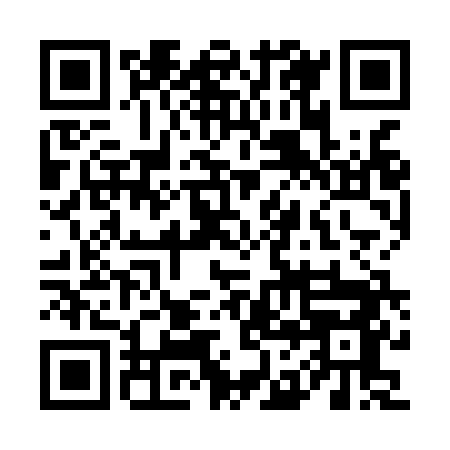 Ramadan times for Africo Vecchio, ItalyMon 11 Mar 2024 - Wed 10 Apr 2024High Latitude Method: Angle Based RulePrayer Calculation Method: Muslim World LeagueAsar Calculation Method: HanafiPrayer times provided by https://www.salahtimes.comDateDayFajrSuhurSunriseDhuhrAsrIftarMaghribIsha11Mon4:454:456:1312:064:156:006:007:2212Tue4:444:446:1112:064:166:016:017:2313Wed4:424:426:1012:054:176:026:027:2414Thu4:414:416:0812:054:186:036:037:2515Fri4:394:396:0712:054:186:046:047:2616Sat4:374:376:0512:054:196:046:047:2717Sun4:364:366:0412:044:206:056:057:2818Mon4:344:346:0212:044:216:066:067:2919Tue4:334:336:0112:044:216:076:077:3020Wed4:314:315:5912:034:226:086:087:3121Thu4:294:295:5812:034:236:096:097:3222Fri4:284:285:5612:034:236:106:107:3323Sat4:264:265:5512:034:246:116:117:3424Sun4:244:245:5312:024:256:126:127:3625Mon4:234:235:5112:024:256:136:137:3726Tue4:214:215:5012:024:266:146:147:3827Wed4:194:195:4812:014:276:156:157:3928Thu4:184:185:4712:014:276:166:167:4029Fri4:164:165:4512:014:286:176:177:4130Sat4:144:145:4412:004:286:186:187:4231Sun5:125:126:421:005:297:197:198:431Mon5:115:116:411:005:307:197:198:442Tue5:095:096:391:005:307:207:208:453Wed5:075:076:3812:595:317:217:218:464Thu5:065:066:3612:595:327:227:228:485Fri5:045:046:3512:595:327:237:238:496Sat5:025:026:3312:585:337:247:248:507Sun5:005:006:3212:585:337:257:258:518Mon4:594:596:3012:585:347:267:268:529Tue4:574:576:2912:585:347:277:278:5310Wed4:554:556:2712:575:357:287:288:54